TOP 882 C: Новый большой валкообразователь с центральной укладкой валка для профессионального использования Модельный ряд популярных валкообразователей с центральной укладкой валка пополнился новым TOP 882 C . Как и его предшественники, новый TOP 842 C гарантирует идеальное копирование поверхности, маневренность и высокую производительность. TOP 882 C показывает свою полную мощь при рабочей ширине от 7,70 до 8,80 м. Благодаря удлиненной стреле можно регулировать ширину валка от 1,30 до 2,60 м.  Это даёт преимущество  в виде более широких валков для кормоуборочных комбайнов и минимальной ширины валков для небольших прицепов-подборщиков. Несмотря на значительный диаметр ротора от 3,70 м, транспортная высота с установленными граблинами не превышает 4,00м.Идеальное копирование поверхности и плавный ход Пружинная разгрузка способствует  особенно плавному ходу роторов и бережному отношению к почве. Ещё больше устойчивости обеспечивают большие шины шасси. Шасси с 5 колесами в сочетании с уникальным, надёжным колесом Pöttinger MULTITAST обеспечивает идеальное копирование почвы и наименьшее загрязнение корма. Колесо MULTITAST соприкасается с почвой до захвата граблинами и реагирует на каждую неровность поля. Это значительно увеличивает треугольную опорную поверхность ротора. Это дополнительно повышает плавность хода  ротора и уменьшает вибрацию.На новом TOP 882 C также доступны в качестве опции копирующие полозья FLOWTAST. Они используются вместо колесного шасси и обеспечивают оптимальную безопасность при эксплуатации на сложных почвах. FLOWTAST легко скользит даже по  глубокой колее, ямам или борозде. Копирующие полозья особенно хорошо себя зарекомендовали на мягком и влажном грунте.Управление валкообразователя очень простое . Требуемая рабочая ширина регулируется гидравлически. Подъем регулируется индивидуально. Чем больше установленна высота подъема, тем более высокие валки можно беспрепятственно переезжать. Это обеспечивает максимальную защиту корма от повреждений. Чем меньше установлена высота подъема, тем быстрее происходит разворот на краю поля и тем больше экономия времени. Все машины в серийной комплектации оснащаются делителем потока, который обеспечивает одновременный подъем роторов. Для работы на необработанных участках и краях поля в качестве опции доступен механизм индивидуального подъема роторов с электрическим предварительным выбором.На роторе TOPTECH PLUS компания Pöttinger продолжает использовать проверенные временем технологии. TOP 882 C оснащен бесступенчатой регулируемой направляющей дорожкой с наибольшим диаметром 420 мм для укладки рыхлого валка.Отличительной особенностью граблин PÖTTINGER является то, что они направлены прямо к земле непосредственно под креплением и при этом имеют легкий изгиб. Даже при большом количестве корма они остаются на земле и тщательно подбирают корм. Граблины имеют небольшой наклон вперёд, что упрощает захват. Такая форма позволяет активно приподнимать корм от земли — как вилы. Поступающий корм беспрепятственно продвигается всё дальше и дальше вверх вдоль стоек граблин. Это значительно сводит к минимуму попадание грязи и потерю корма.Благодаря новым деталям и проверенным функциям новый валкообразователь TOP 882 C с центральной укладкой валка гарантирует ещё большую мощность, стабильность и надежность , обеспечивая при этом бережное отношение к корму и дернине.Фото:Фото высокого качества: http://www.poettinger.at/presse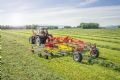 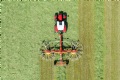 Новый TOP 882 C с центральной укладкой валка при индивидуальной рабочей ширине TOP 882 C: Новый большой валкообразователь с центральной укладкой валка для профессионального использования https://www.poettinger.at/de_at/Newsroom/Pressebild/5196https://www.poettinger.at/de_at/Newsroom/Pressebild/5197